Publicado en  el 21/12/2016 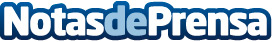 La tecnología 360º estará presente en muchos de los regalos navideñosEn la actualidad, la revolución de la tecnología supone gran demanda por parte de los usuarios más innovadores y por este motivo estas navidades estarán repletas de productos que la integran Datos de contacto:Nota de prensa publicada en: https://www.notasdeprensa.es/la-tecnologia-360-estara-presente-en-muchos-de Categorias: Imágen y sonido Moda Artes Visuales Innovación Tecnológica http://www.notasdeprensa.es